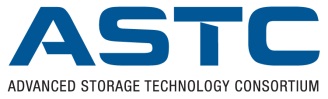 ASTC Steering Committee Meeting IDEMA Office –May 25, 2012 – 9:00amAttendees: Anti-trust guidelines were reviewed.  A quorum was met. The agenda for this meeting was reviewed and approved.  The minutes from the May 4, 2012 meeting were approved.Discussion Items:Tools Projects-summary and actionsProject summary and legal statusBudget for FY 2013Review meetingAction Items:1-Rene Van De Veerdonk gave a presentation on BPR tools project and the SC voted to approve the project.  This project proposal will now go to the EC for a vote.1-Gerardo will schedule HAMR RSS exchange meeting towards the end of June.  Sunita to get HDI teams together to discuss possible tools project on FCAC/FCVA.  SC to continue to refine process proposal for funding of industrial projects.  Will review process again at next SC meeting (Richard).2-New legal counsel is:  Jennifer Coplan from Cooley. – First meeting planned for 5/31/12.2-Priority of projects:  Priority 1:  UC & UT; Priority 2:  Minnesota, Arizona, CMU & DSI; Priority 3:  NUS; Priority 4:  The remainder of the projects.2-UPenn:  Gerardo Bertero will talk to Yiao-tee and confirm the status of the project schedule  2-NUS:  The SC decided no interim partial funding and need to close the contract as soon as possible.2-Consensus among the SC is if we do not succeed in making significant progress in closing contracts by the end of July, we should re-evaluate our funding and legal strategy.  The SC will make such a recommendation to the EC if insufficient progress is made by the end of July.3-SC agrees that we will not solicit a new set of projects until we make progress in kicking off the ones we already have.  Richard New will prepare a list of projects for review by the EC based on the current set of projects that we have.4-Earliest date for meeting in late October or early November.  If DSI and ASTC contracts are closed by this time, may have a joint meeting in Singapore with DSI, coinciding with APMRC Oct. 31.Next Meeting:June 8, 2012 9:00 amMeeting adjourned at 10:40amNameCompanyPhone or F2FMark GeenenIDEMAF2FRichard NewHGSTF2FGerardo BerteroWDCF2FRene Van De VeerdonkSeagatePhoneEd GageSeagatePhoneSunita GangopadhyaySeagatePhoneZining WuMarvellPhone